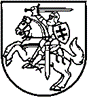 LIETUVOS RESPUBLIKOS ENERGETIKOS MINISTRASįsakymasDĖL Lietuvos Respublikos energetikos ministro 2012 m. VAsario 3 d. įsakymo Nr. 1-22 „DĖL ELEKTROS ĮRENGINIŲ ĮRENGIMO BENDRŲJŲ taisyklių patvirtinimo“ pakeitimo2017 m. sausio 13 d. Nr. 1-9VilniusP a k e i č i u  Lietuvos Respublikos energetikos ministro 2012 m. vasario 3 d. įsakymą Nr. 1-22 „Dėl Elektros įrenginių įrengimo bendrųjų taisyklių patvirtinimo“:1. Pakeičiu preambulę ir ją išdėstau taip: „Vadovaudamasis Lietuvos Respublikos energetikos įstatymo 6 straipsnio 2 punktu, Lietuvos Respublikos elektros energetikos įstatymo 73 straipsnio 1 dalimi ir įgyvendindamas 2012 m. spalio 25 d. Europos Parlamento ir Tarybos direktyvos 2012/27/ES dėl energijos vartojimo efektyvumo, kuria iš dalies keičiamos direktyvos 2009/125/EB ir 2010/30/ES bei kuria panaikinamos direktyvos 2004/8/EB ir 2006/32/EB, 9 straipsnio 2 dalies a, b, c ir d punktus bei 10 straipsnio 2 dalį ir 3 dalies a ir e punktus:“. 2. Pakeičiu nurodytu įsakymu patvirtintas Elektros įrenginių įrengimo bendrąsias taisykles:2.1. Papildau 1271 punktu:„1271. Be reikalavimų, nustatytų elektros energijos apskaitai ir skaitikliams, skirstomajame tinkle diegiama išmanioji elektros energijos apskaitos sistema taip pat turi:1271.1. Palaikyti šias pagrindines funkcijas:1271.1.1. fiksuoti faktinį vartojamos ir (ar) gaminamos (į elektros tinklus patiekiamos) elektros energijos kiekį ir šio elektros energijos kiekio tikslų vartojimo ir (ar) gamybos laiką;1271.1.2. gali atnaujinti vartotojui (gaminančiam vartotojui) ir (ar) vartotojo (gaminančio vartotojo) įrangai siunčiamus elektros energijos vartojimo ir (ar) gamybos bei su jais susijusius (vartotojo (gaminančio vartotojo) pageidaujama apimtimi) duomenis kuo arčiau realaus (esamojo) laiko, bet ne rečiau kaip kas 15 minučių nuo jos užfiksavimo. Siekiant sudaryti galimybę vartotojams naudotis automatizuotomis energijos taupymo programomis, paklausos valdymo ir kitomis paslaugomis vartojimo (gamybos) duomenys vartotojui (gaminančiam vartotojui) be papildomo apmokestinimo turi būti lengvai pasiekiami, vizualizuoti (pateikti grafiškai) ir pateikiami lengvai suprantamu formatu, kuris leistų palyginti nepriklausomų elektros tiekėjų ekvivalentiškus pasiūlymus dėl elektros tiekimo. Vartotojui (gaminančiam vartotojui) išsamūs apskaitos duomenys pagal bet kurios dienos, savaitės, mėnesio ar metų naudojimo laiką turi būti prieinami (internetu arba naudojant skaitiklio sąsają) už ne trumpesnį nei 24 ankstesnių mėnesių laikotarpį, o suvestiniai apskaitos duomenys – už mažiausiai trejų paskutinių metų laikotarpį;1271.1.3. pateikti elektros energijos vartojimo duomenis net ir neįgudusiam vartotojui lengvai suprantama forma ir su skaičiavimais, kurie įgalintų vartotoją geriau kontroliuoti energijos vartojimą (pavyzdžiui, būtų teikiami vidutinės svertinės elektros energijos kainos tam tikru laikotarpiu palyginimai su ankstesnių laikotarpių kainomis ir kiti). Teikiamos informacijos šaltinis gali būti ne tik tinklų operatorius, bet ir nepriklausomi elektros tiekėjai ar kiti subjektai;1271.1.4. užtikrinti galimybę elektros tinklų operatoriams, valdantiems išmaniąją elektros energijos apskaitos sistemą, nuotoliniu būdu nuskaityti skaitiklių duomenis bei užtikrinti galimybę elektros tiekėjams nuotoliniu būdu pagal jų užklausą nedelsiant gauti apskaitos duomenis;1271.1.5. palaikyti dvipusio komunikavimo tarp skaitiklio ir išorinių tinklų ar sistemų funkciją, kuri įgalintų skaitiklio priežiūrą ir valdymą nuotoliniu būdu;1271.1.6. vykdyti elektros energijos persiuntimo kokybės stebėjimą (monitoringą);1271.1.7. užtikrinti skaitiklio duomenų nuskaitymą tokiais intervalais, kurie leistų nuskaitytus duomenis efektyviai panaudoti dispečeriniam elektros įrenginių ir tinklų valdymui;1271.1.8. palaikyti pažangias tarifų sistemas (pažangią kainodarą), be kita ko, apimančias daugialypius tarifus, elektros vartojimo laikotarpio registrus, tarifų grupių registrus, nuotolinį tarifų valdymą ir kita;1271.1.9. vartotojų objektuose, kuriuose įrengti tiesioginio jungimo elektros skaitikliai, palaikyti elektros tiekimo nuotolinio įjungimo ir išjungimo funkciją ir (arba) nuotolinio elektros tiekimo ar leistinosios naudoti galios ribojimo funkciją;1271.1.10. užtikrinti Europos Sąjungos ir nacionaliniais teisės aktais nustatytą išmaniosios apskaitos sistemų ir duomenų perdavimo saugumo lygį atsižvelgiant į geriausius aukščiausio lygio kibernetinės apsaugos pavyzdžius;1271.1.11. užtikrinti vartotojų (taip pat ir gaminančių vartotojų) asmens duomenų apsaugą laikantis Lietuvos Respublikos asmens duomenų teisinės apsaugos įstatymo ir jo įgyvendinamųjų teisės aktų;1271.1.12. užtikrinti neapskaitomos elektros vartojimo atvejų prevenciją ir aptikimą;1271.1.13. užtikrinti dvipusės (vartojamos ir gaminamos) aktyvios ir reaktyvios elektros energijos apskaitą;1271.1.14. užtikrinti, kad apskaitos duomenys nebus prarasti, kai neapibrėžtam laikui nutrūksta elektros energijos tiekimas skaitikliui ar atsiranda kitos įprastą skaitiklio veikimą sutrikdančios aplinkybės;1271.1.15. turėti galimybę pagal poreikį integruoti į išmaniąją elektros energijos apskaitos sistemą kitų energijos rūšių ir vandens apskaitą taip sukuriant vieningą išmaniosios apskaitos sistemą ir palengvinant duomenų srautų valdymą.1271.2. Turėti galimybę be ženklių (didesnių nei 10 procentų išmaniosios elektros energijos apskaitos sistemos programinės ir (ar) technologinės įrangos) techninių išmaniosios elektros energijos apskaitos sistemos pakeitimų ir (ar) reikšmingų (didesnių nei 10 procentų naujomis funkcijomis papildomos ir (ar) keičiamos įrangos įsigijimo vertės) finansinių sąnaudų pagal vartotojo (gaminančio vartotojo) pageidavimą įdiegti šias papildomas funkcijas:1271.2.1. siųsti elektros energijos vartojimo ir (ar) gamybos bei su jais susijusius (vartotojo (gaminančio vartotojo) pageidaujama apimtimi) duomenis vartotojo įrangai (taip pat ir išmaniesiems elektrą naudojantiems prietaisams);1271.2.2. užtikrinti vartotojui (gaminančiam vartotojui) ar jo pavedimu veikiančiam asmeniui (tiekėjui ar kitam) prieigą prie vartotojo (gaminančio vartotojo) elektros energijos vartojimo (taip pat elektros energijos gamybos) duomenų per standartizuotą ryšio sąsają ir (ar) nuotolinę prieigą;1271.2.3. palaikyti elektros tiekimo galimybę pagal išankstinį apmokėjimą arba pagal kredito susitarimą (ši funkcija gali būti diegiama tiek skaitiklio lygiu, tiek apskaitos sistemos lygiu).“2.2. Papildau 1272 punktu:„1272. Išmaniųjų energijos apskaitos sistemų kūrimas ir veikimas turi būti paremtas Europos Sąjungoje dažniausiai naudojamais atvirais standartais ir protokolais bei turi būti siekiama didžiausio techninio ir komercinio apskaitos sistemų sąveikumo (suderinamumo) su vartotojų ir gamintojų elektros prietaisais ir įranga.“ Energetikos ministras								Žygimantas Vaičiūnas